АДМИНИСТРАЦИЯ АЛЕКСАНДРОВСКОГО СЕЛЬСОВЕТА САРАКТАШСКОГО РАЙОНА ОРЕНБУРГСКОЙ ОБЛАСТИП О С Т А Н О В Л Е Н И Е_________________________________________________________________________________________________________14.11.2022                              с. Вторая Александровка                                 № 62-пОб утверждении предварительных итоговсоциально – экономического развития за 2022 годи прогноза социально-экономического развитияадминистрации муниципального образования Александровский сельсовет Саракташского района Оренбургской области на период 2023-2025 гг.Руководствуясь статьями 169, 173 Бюджетного Кодекса Российской Федерации, статьей 12 разделом 3 Положения о бюджетном процессе в администрации МО Александровский сельсовет Саракташского района Оренбургской области от 28.03.2019г. № 1411.    Утвердить предварительные  итоги социально – экономического развития за 2022 год администрации муниципального образования Александровский сельсовет Саракташского района Оренбургской области (Приложение 1,2)2.   Контроль за исполнением настоящего постановления оставляю за собой.3.Постановление вступает в силу со дня его обнародования, подлежит размещению на официальном сайте администрации сельсовета.Глава Александровского сельсовета                                                                Е.Д. РябенкоРазослано: прокуратуре района, администрации сельсовета, финансовый отдел района, официальный сайт, в делоПриложение № 1                                                                             к постановлению администрации  Александровского сельсовета                                                                                                                                     от 14.11.2021 г № 62-пПредварительные итогисоциально - экономического развитияадминистрации муниципального образования Александровский сельсовет Саракташского района Оренбургской области за 2022 годи ожидаемые итоги социально-экономического развития поселенияза 2023-2025 гг.Предварительные итоги социально - экономического развития администрации муниципального образования Александровский сельсовет Саракташского района Оренбургской области за 2022 год.План социально-экономического развития администрации муниципального образования Александровский сельсовет Саракташского района Оренбургской области на 2022 год, направлен на повышение уровня и качества жизни населения через осуществление полномочий по решению вопросов местного значения в соответствии с Федеральным законом от 06.10.2003 № 131-ФЗ «Об общих принципах организации местного самоуправления в РФ», разработан в соответствии с прогнозом социально-экономического развития территории. Поступление  налогов за 2022 год (тыс. руб.)Выполнение плана за 2022 год по собственным доходам ожидается на уровне 131,2% .                                                                               Приложение № 2                                                                                                                                                                                           Приложение №2                                                                             к постановлению администрации                                        Александровского сельсовета                                                                                                                                     от 14.11.2021 г № 62-пПРОГНОЗ СОЦИАЛЬНО-ЭКОНОМИЧЕСКОГО РАЗВИТИЯ ТЕРРИТОРИИИ МУНИЦИПАЛЬНОГО ОБРАЗОВАНИЯ АЛЕКСАНДРОВСКИЙ  СЕЛЬСОВЕТ САРАКТАШСКОГО РАЙОНА ОРЕНБУРГСКОЙ ОБЛАСТИ НА 2019-2025 ГОДЫ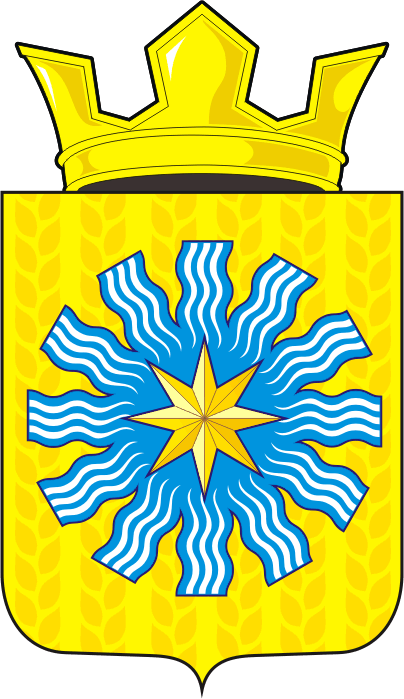 Наименование доходаУтверждено на годПоступилоза 10 мес.Исполнено в % к годуОжидаемые поступления за годВ % к плану на год1.Налог на доходы физических лиц222,0170,277,4225,1101,42.Налоги на товары, работы, услуги, реализуемые на территории поселения445,0428,296,2455,6102,43.Налог на имущество физических лиц12,06,150,518,4100,04.Земельный налог500,0248,949,8574,5114,96.Единый сельскохозяйственный налог35,056,8162,356,8162,37. Доходы от использования имущества238,0574,0241,2573,9241,2ИТОГО собственныедоходы1452,01484,2102,21904,3131,28.Дотации	2051,01733,586,02051,0100,09.Субвенций104,892,388,1104,8100,010.Трансферты504,2504,2100,0504,2100,0Итого безвозмездные поступления2660,02330,087,62660,0100,0ВСЕГО4112,03814,292,84564,3111,0№№ппПОКАЗАТЕЛИЕдиницыизмеренияОтчет2019Отчет2020Отчет2021№№ппПОКАЗАТЕЛИЕдиницыизмеренияОтчет2019Отчет2020Отчет202120222022202320232024202420252025№№ппПОКАЗАТЕЛИЕдиницыизмеренияОтчет2019Отчет2020Отчет2021Вариант 1Вариант2Вариант1Вариант2Вариант1Вариант2Вариант1Вариант2  1.Демографическиепоказатели:-количество селшт.1111111-количество деревеньшт.1111111-численность населения постоянногочел596595595575575575575-число домовладенийшт.233233233233233233233-численностьрождаемостичисло родившихся на1211111-численностьсмертностичисло умерших87810555-коэффициент естественного приростанаселениячел.000000002.Сельское хозяйство:Численность скота у населения,            в том числе:гол.КРС из нихгол170155160165177190190-коровыгол75656568707070-свиньигол55505557576060-козыгол20202020253030-овцыгол20202020253030птицагол1500150017002000200026002600Транспорт:-протяженность дорог (поселковые)км8,078,078,078,078,078,078,07-дороги общего пользованиякм8,078,078,078,078,078,078,07-расстояние до районного центракм60606060606060-численность автомобилей у населения:Ш т.607078808080807Финансы:Доходы, в том числе:3559,83447,14795,963824,54153,73915,54043,4Налоговые и не налоговые доходыруб.1025,11093,62087,461452,01438,01401,01459,0в т.ч.Налог на доходы физических лиц179,0194,0202,53222,0210,0221,0233,0Налоги на товары, работы, услуги, реализуемые на территории поселения (акцизы)364,1384,6434,65445,0469,0493,0516,0Налог на имущество физических лиц85,04,06,4612,020,020,020,0Земельный налог385,0499,0456,07500,0451,0435,0458,0Единый сельскохозяйственный налог06,051,735,030,032,032,0Налог, взимаемый по упрощенной системе налогообложения6,0000000Доходы от сдачи в аренду имущества находящегося в мун. собственности6,06,0903,39238,0200,0200,0200,0Прочие неналоговые доходы0042,66058,000Итого собственные доходы1025,11093,62097,461452,01438,01401,01459,0Субвенции 89,999,7101,9101,9128,5134,5139,4Дотации 2444,82250,02467,02467,02319,22380,02445,0Прочие межбюджетные трансферты00129,6129,6268,000Прочие субсидии0Дотации на поддержку мер03,800Итого безвозмездные поступления 3559,83447,12698,54072,52715,72514,52584,4РасходыРуб.4111,43977,83948,665651,514153,73915,54043,4Общегосударственные вопросы1840,81777,81594,642052,15Национальная оборона  (мобилизационная и вневойсковая подготовка)89,999,7101,9104,8128,5134,5139,4Национальная безопасность и правоохранительная деятельность В т.ч.50,960,056,29139,89       Органы юстиции0000       Обеспечение пожарной безопасности40,950,049,64130,0       Другие вопросы в области национальной безопасности и правоохранительной деятельности 10,010,06,659,89Национальная экономика (дорожное хозяйство)575,2575,2380,04751,59469,0493,0516,0Жилищно-коммунальное хозяйство (благоустройство)52,6104,670,63404,49Культура,  кинематография, средства массовой информации (культура)1502,01360,51495,162198,59Физическая культура и спорт00250,00Социальная политика (социальное обеспечение населения)0000Развитие системы градорегулирования в МО Александровский сельсовет0000